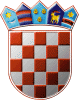 	REPUBLIKA HRVATSKA	DRŽAVNO IZBORNO POVJERENSTVO	REPUBLIKE HRVATSKEKLASA:	003-08/20-01/01URBROJ:	507-02/03-20-16/1Zagreb, 	9. ožujka 2020.IZVADAK IZ ZAPISNIKA202. sjednice Državnog izbornog povjerenstva Republike Hrvatskeodržane 9. ožujka 2020. u 11,00 sati u sjedištu Državnog izbornog povjerenstva Republike Hrvatske, Visoka 15, Zagreb.Dnevni red je prihvaćen te je na sjednici usvojeno:Ad.1.  Izvješće o provedenom nadzoru financiranja izborne promidžbe na izborima za predsjednika Republike Hrvatske 2019./2020.Ad.2. Odluka o pravu na naknadu, visini i isplati naknade troškova izborne promidžbe na izborima za predsjednika Republike Hrvatske                     Tajnica                            		                           Predsjednik   Albina Rosandić, v.r.                    			  	  Đuro Sessa, v.r.